Sergio Maximino Rivera López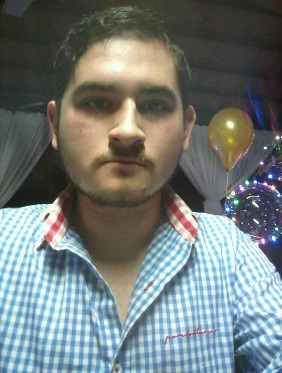 DatosTeléfono: 4445870526Email: sergio.river32@outlook.comDirección: Colinas del Parque 2ª Privada Parque Nara 194ªCódigo Postal: 78294Edad: 22 añosResumen ProfesionalAyudante en la Unidad de Transparencia/Unidad de Asuntos Jurídicos de la Junta Estatal de Caminos en San Luis Potosí en el periodo 2017-2019 en ese transcurso de tiempo adquirí diversos conocimientos en materia de transparencia, así como el manejo de diferentes plataformas como la de la Comisión Estatal de Acceso a la Información Pública, Plataforma Nacional de Transparencia, otra de las competencias fundamentales aprendidas es el dar recepción a la solicitudes de información recibidas por medio del sistema infomex, así como la redacción de diferentes documentos relacionados al área jurídica.Historial LaboralAyudante en la Unidad de Transparencia/Unidad de Asuntos Jurídicos de la Junta Estatal de Caminos San Luis Potosí 2017-2019 (Servicio Social y Prácticas). FormaciónLicenciatura en Derecho Universidad Cuauhtémoc San Luis Potosí 2015-2019 (titulación en proceso).AptitudesDominio de la Plataforma Nacional y Plataforma Estatal de TransparenciaConocimientos de la Ley de Transparencia y Acceso a la Información Pública del EstadoDominio para la redacción de diferentes documentos relacionados a temas jurídicosDisposición a la ayuda en el trabajoGanas de trabajar en equipoConocimientos teóricos en diferentes materias del derecho con disposición y ganas de ser llevados a la prácticaVersatilidad para aprender de las diferentes materias de Derecho y responsabilidad en el trabajoObjetivosSer un profesionista con la suficiente capacidad para desarrollarme en diferentes ámbitos, como el  servicio público, en corporativos, y otras áreas más que brinde la carrera, siempre con la firme convicción de capacitarse y actualizarse en lo referente a las competencias que requiera cada labor.